ANEXO II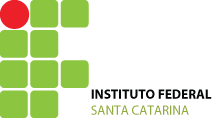 MINISTÉRIO DA EDUCAÇÃOSECRETARIA DE EDUCAÇÃO PROFISSIONAL E TECNOLÓGICAINSTITUTO FEDERAL DE EDUCAÇÃO, CIÊNCIA E TECNOLOGIA DE SANTA CATARINACÂMPUS URUPEMATERMO DE COMPROMISSOEu, _________________________________________, matrículado sob o nº ______________,no curso ____________________________________________, portador do RG nº _______________ e CPF nº__________________, domiciliado em ____________________________________________________________________________________________________________________________________________________________afirmo que, nesta data, passo a receber o AUXÍLIO MORADIA. Este benefício me foi concedido e estou ciente de que, caso minha situação mude, devo informar imediatamente ao setor responsável pela Assistência Estudantil. Também afirmo estar ciente das condicionalidades que devo cumprir para seguir percebendo o referido benefício, conforme descritas no Edital XXX de 2022.Dados bancários (o estudante precisa ser o titular da conta).Nome do Banco:Tipo da Conta (poupança ou corrente):Número da agência:Número da conta:___________, ___ de _______________ de 2022________________________________                                                                     AssinaturaTERMO DE COMPROMISSOEu, _________________________________________, matrículado sob o nº ______________,no curso ____________________________________________, portador do RG nº _______________ e CPF nº__________________, domiciliado em ____________________________________________________________________________________________________________________________________________________________afirmo que, nesta data, passo a receber o AUXÍLIO MORADIA. Este benefício me foi concedido e estou ciente de que, caso minha situação mude, devo informar imediatamente ao setor responsável pela Assistência Estudantil. Também afirmo estar ciente das condicionalidades que devo cumprir para seguir percebendo o referido benefício, conforme descritas no Edital XXX de 2022.Dados bancários (o estudante precisa ser o titular da conta).Nome do Banco:Tipo da Conta (poupança ou corrente):Número da agência:Número da conta:___________, ___ de _______________ de 2022________________________________                                                                     Assinatura